Zápis z jednání Komise Rady hl. m. Prahy pro Prahu bezbariérovou a otevřenou dne 16. 1. 2014Přítomni:Předseda:Ing. Jiří PařízekČlenové:Roman Petrus, Michal Rada, Ing. Jiří Prokel, Ing. Monika Mandová, Ing. Libor Šíma, Mgr. Viktor Dudr, Bc. Michal Prager, Ing. Jiří Sládek, Mgr. Erik Čipera, Pavel Karas, Ing. Marie Málková, Ing. David DohnalZastupující členové:Tajemník:Tomáš Uhlík (omluven, zastupuje Mgr. Mach)Hosté: Ing. Tomáš Prousek (ROPID), Dagmar HornychováOmluveni:Petr Hána, PaeDr. Hana Mrňková 	Jednání svolal předseda komise na 16. ledna od 12:00 do zasedací místnosti 167, v budově Škodova paláce, Jungmannova 35/29, Praha 1. Členům komise byla předsedou rozeslána e-mailem pozvánka a program jednání:Termíny úkolů koncepce.RTT v roce 2014, 2015 a 2016.Nízkopodlažní spoje v nočních hodinách.Hx linky a jejich vánoční provoz – ROPID.Kontrola úkolů.Různé.Jednání zahájil ing. Pařízek, který přivítal členy i hosty a konstatoval, že komise je usnášeníschopná. Následně komise schválila program jednání v podobě, jak byl navržen v pozvánce (hlasování pro 12, proti: 0, zdržel se: 0, nehlasoval: 1) a zápis z minulého jednání (hlasování pro 12, proti: 0, zdržel se: 0, nehlasoval: 1). Jednání pokračovalo dle schváleného programu.Bod 1 – termíny úkolů koncepce: Jedná se o dokončení z předchozích jednání. Úvodem k tomuto bodu p. Rada konstatoval, že většina úkolů na přípravě koncepce byla již splněna a poděkoval všem členům za aktivní přístup. Zejména díky vstřícnosti DPP pak na dnešní den zbylo již rozhodnout o termínech u cca 58 úkolů, což je oproti předchozímu jednání velký posun. Dále konstatoval, že v únoru se předpokládá předložení materiálu Výboru dopravy ZHMP a navrhl jeho představení i zástupcům městských částí, které mohou plnění některých úkolů ovlivnit.  Jako možná platforma pro představení je setkání starostů MČ s primátorem. Následně bylo slovo předáno Ing. Šímovi, který navrhl termíny u doposud neuzavřených úkolů.Ing. Šíma navrhl, aby u seznamu zastávek určených k realizaci bezbariérových úprav mimo očekávané celkové rekonstrukce tramvajových tratí (úkoly B3/11, 15, 19, 33, 34, 35 a 36) nebyly již nadále určovány další priority a doporučil jednotný termín 2016.Ing Dohnal upozornil, že náklady mohou být velmi rozdílné a nelze tak dopředu zhodnotit efektivnost. Dále upozornil, že úpravy některých zastávek nemůže řešit DPP, ale jsou v kompetenci TSK HMP.Mgr. Čipera konstatoval, že důležité je držet se hlavní priority, tedy že do roku 2025 budou všechny tramvajové zastávky bezbariérově upraveny a z toho by mělo vycházet tempo přípravy. P. Rada reagoval, že návrh na letošní rok, který je představen v návrhu rozpočtu (viz bod jednání různé) vychází ze seznamu požadavků POV a má za cíl upravovat nejpalčivější problémy, tedy ty lokality, kde je více bariérových zastávek za sebou a proto další prioritizace v rámci tohoto seznamu nemá již smysl.Ing. Málková konstatovala, že prioritou je 100 % bezbariérovost zastávek MHD do roku 2025.Mgr. Dudr upozornil, že úpravy musí být komplexní, tedy i pro osoby slabozraké a nevidomé.Po diskusi komise souhlasila a návrhem Ing. Šímy (hlasování pro 13, proti: 0, zdržel se: 0).Dále komise projednala ostatní úkoly Koncepce, u kterých doposud nebyl určen termín plnění s následujícími závěry: Úkol B2/2 - stanice metra Malostranská Termín: 2025, situace zde je velmi obtížná a doposud není nalezeno ani možné technické řešení. Úkol B2/19 - stanice metra Národní třídaTermín 2014, otevření stanice se předpokládá v průběhu roku, před samotným dokončením budovy na povrchu. Úkol B2/24 – stanice metra OpatovTermín 2020, DPP plánuje revitalizaci, ale ta je podmíněna dohodou s developerem.Úkoly B2/25, 26, 27Termín 2020, DPP Praha zpracuje materiál s individuálním posouzením jednotlivých stanicMgr. Čipera navrhuje zohlednit také využívanost plošin.Úkol B2/28Termín 2014, DPP navrhne další postup v otázce bezbariérových plošin vlastními silami.p. Rada konstatoval, že se jedná do velké míry o problém údržby a servisu jedná se zde i o kvalitu smluvních vztahů a jejich kontroly.Ing. Dohnal navrhl na některé z dalších jednání komise přizvat odborníka DPP na plošiny. Úkol B2/29Termín 2014, mezi garanty bude doplněno také POV.Úkol B3/2Termín 2025, garantem bude RFD MHMP, protože jsou zde různí majetkoví správci.Úkol B3/3Termín: 2014, úkol je plněn Institutem plánování a rozvoje HMP v rámci přípravy nového znění Obecných technických podmínek pro výstavbu na území HMP a Manuálu veřejného prostoru. Úkoly B3/11, 15, 19, 33, 34, 35 a 36Termín 2016, viz diskuse na úvod tohoto bodu jednání.Úkol B3/38Termín: 2014.Znění úkolu bylo doplněno na „… soubor zastávek mimo plánované rekonstrukce tramvajových tratí“. Úkol B3/43Termín 2020.Úkol B3/44Termín návrhů řešení do 2015. Ing. Málková upozornila, že tento problém bude i na nově dokončovaných stanic metra na trase A.Úkol B3/45Termín 2014, garantem bude RFD MHMP, TSK a DPP.Úkol B4/2, akustické majáčky ve stanici DejvickáTermín: 2015.Ing. Dohnal a Mgr. Dudr informovali o vzájemném jednání, kde bylo dosaženo dohody na uvedeném termínu.Úkol B6/5Termín: 2014, garantem plnění je ROPID, znění úkolu se doplní, že se jedná o garantované nízkopodlažní spoje.Úkoly B8/3, 4, 5Termín: 2014, mezi garanty doplnit POVÚkol B6/6Termín: 2020, garantem je ROPID.Hlasování o návrhu: pro 12, proti: 0, zdržel se: 1BOD 2 - informace o rekonstrukcích tramvajových tratí:Informaci předložil ing. Dohnal, stručný přehled akcí je v příloze zápisu. Upozornil ovšem, že plnění je závislé na finančních prostředcích, například akce uvažované v roce 2015 jsou v hodnotě cca 1,5 mld. Kč. Plnění plánu pro rok 2014 bude v rámci DPP finalizováno příští týden, většina akcí je připravována k realizaci vlastními silami DPP. Realizaci se také opožďují pro častá odvolávání proti výsledku veřejných soutěží. Proto jsou změny v seznamu možné.Dále upozornil, že po roce 2015 již nelze počítat s financováním z fondů EU z minulého programovacího období.P. Rada poděkoval DPP za informování o výlukách, konstatoval ale, že některé zprávy jsou laikům obtížně pochopitelné a požádal o nápravu. Ing. Pařízek reagoval, že na toto téma již jednal s vedením DPP a ROPIDu.p. Rada se dotázal na důvod, proč jsou objízdné trasy při večerních a nočních výlukách mezi I. P. Pavlova a nám. Míru vedeny po jiné trasy pro každý směr. Dále informoval, že internetový vyhledavač spojení v některých případech nezohledňuje krátkodobé výluky a může tak poskytovat nesprávné údaje. Ing. Pařízek požádal ROPID o informaci do příštího jednání.Ing. Málková se dotázala, zda jsou garantované nízkopodlažní spoje zobrazovány i ve výlukových jízdních řádech. P. Prokel potvrdil, že ano, protože informace je generována automaticky.p. Rada se dotázal, zda jsou při výlukových jízdních řádech řešeny také bezbariérové přestupy mezi pravidelnou a výlukovou dopravou.Ing. Pařízek požádal ROPID o informaci na příští jednání.Komise vzala informaci na vědomí (bez hlasování).Bod 3 – nízkopodlažní spoje v nočních hodinách:Informaci podal ing. Prousek. Od 6. ledna se jsou v noční dopravě garantované spoje na lince 510, kde se jedná o dvě pořadí z devíti, o dalších se jedná. Nízkopodlažních spojů je ve skutečnosti nasazováno více, obvykle však z provozních důvodů na straně dopravce, takže je obtížné zajistit garantovanost. Linky Hx jezdí jen ve všední dny do cca 22:00.V oblasti tramvajové dopravy jsou v noci nasazovány jen samostatné krátké vozy, přičemž DPP má k dispozici pouze malý počet nízkopodlažních verzí. Jejich nasazování v noční dopravě by omezilo provoz přes den. Vzhledem k potřebě je variantně možné uvažovat o provozu služby na zavolání i přes noc. Bc. Prager reagoval, že tento druh dopravy není v noci v provozu z důvodu odpočinku řidičů. P. Prokel doplnil, že ROPID zpracuje komplexní materiál na téma noční bezbariérové dopravy.Mgr. Čipera zmínil, že malý počet nízkopodlažních vozidel je nasazován i o víkendu. To je následek malého počtu nízkopodlažních krátkých vozidel, které jsou o víkendu z důvodu efektivity nasazovány. Variantou by bylo nasazování nových nízkopodlažních souprav při delším intervalu, což není vhodné.Bod 4 - Hx linky a vánoční provoz:Úvodem ing. Pařízek konstatoval, že vedení ROPIDu řešilo akutní situaci, nicméně výsledek nebyl příliš povedený a přislíbil, že situace se nebude opakovat. p. Rada jako velký problém oznámil zejména pozdní informovanost veřejnosti a současně také skutečnost, že změny linek Hx nebyly Komisi ani oznámeny, natož aby s ní byly projednány.Ing. Pařízek požádal ROPID o informování Komise o jakékoli změně na linkách Hx v předstihu.Bod 5 – kontrola úkolů:1/13 – Lazarská: Ing. Dohnal informoval, že rekonstrukce zastávky Lazarská se připravuje tak, aby byla hotova k otevření stanice metra Národní třída, upozornil však, že stanice bude otevřena stanice před dokončením budovy, takže přístup může být stavbou ztížen. TSK HMP koordinuje úpravy s DPP.Mgr. Dudr požádal o zajištění toho, aby i v případě provizorního přístupu do metra byl kladen velký důraz na opatření pro slabozraké a nevidomé.4/13 – informace podána, úkol trvá, požadavek na přehlednou grafickou situaci od TSK.10/13 – bezbariérové WC: POV předalo zpracovaný přehled MHMP, RFD MHMP podá zprávu na příštím jednání.19/13 – Program mobility, informace bude podána příště25/13 – Informace podána, úkol trvá26/13 – zast. Krymská, nesplněno, úkol trvá27/13 – WEB Praha bez bariér, úkol trvá. P. Karas požádal o zaslání podnětů ke stránce e-mailem na p. Uhlíka nebo Karase.1/14 – úkol splněn2/14 – úkol splněn3/14 – úkol splněn4/14 – průběžněBod 6 - různé:Rozpočet Praha bezbariérováNávrh využití rozpočtu předložil ing. Pařízek a požádal přítomné, aby připomínky a podněty na doplnění zaslali do pátku 17. 1. na RFD MHMP.K části návrhu týkající se zadání dokumentace pro zajištění bezbariérovosti prioritních zastávek tramvají (viz bod 1 jednání) se sejdou zástupci DPP a TSK, aby dojednali návrh na určení zadavatele u jednotlivých zastávek. Ing. Dohnal vznesl dotaz na význam položky bezbariérové přechody v terminálu Kačerov. Jedná se o přechody od části terminálu u vstupu do metra a chystaným bezbariérovým SSZ k zastávkám v Michelské ul. RFD MHMP zašle situaci, ze které vyplyne, o jakou pěší vazbu se jedná.V části věnované běžným výdajům komise požádala ing. Sládka z TSK o průběžné informování o čerpání.Jednání bylo ukončeno v 14:45, další jednání proběhne 13.2. v zasedací místnosti č. 201, pozvánka bude rozeslána v předstihuV Praze dne 20. 1. 2014……………………………..Ing. Jiří Pařízekpředseda Komise pro Prahu bezbariérovou a otevřenouZpracoval a za správnost odpovídá: Mgr. Jaroslav MachPříloha:Prezenční listinaTabulkový přehled chystaných rekonstrukcí TTÚkolyROPID:odůvodnění rozdílného vedení objížďky výluky mezi I. P. Pavlova a nám. Míru, propojení internetového vyhledavače s krátkodobými výlukami.Zpráva o bezbariérových přestupech na výlukovou dopravu a bariérovosti náhradních zastávek (jsou-li zřízeny).Komplexní materiál o bezbariérové noční dopravě v Praze – návrhy na řešení.RFD MHMP:Zaslat DPP situaci o nezbytných bezbariérových úpravách v rámci terminálu Kačerov.TSK HMP a DPPProjednat zadavatele studií bezbariérových úprav prioritních zastávek MHD. 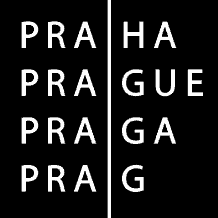 HLAVNÍ MĚSTO PRAHAKomise Rady hl. m. Prahy pro Prahu bezbariérovou a otevřenou